Звіт депутата Житомирської міської ради Пидюри Сергія Михайловича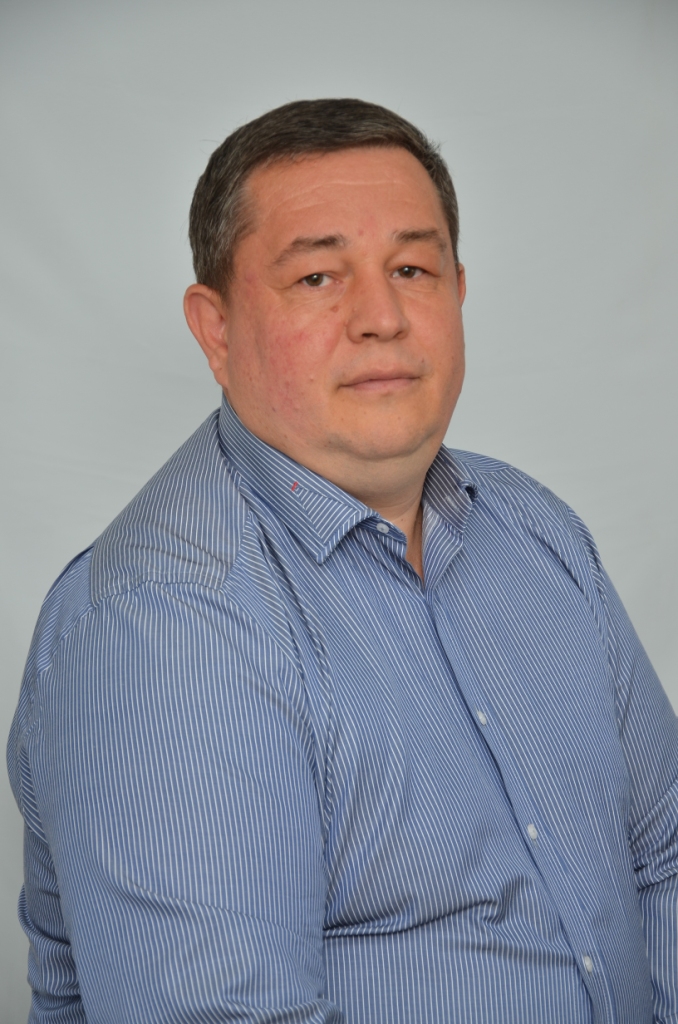     У звітному періоді за 2017 рік, як депутат Житомирської  міської ради по 20 виборчому округу, представляю інтереси територіальної громади, виборців виборчого округу, виконуючи їх доручення в межах повноважень та беру активну участь у здійсненні місцевого самоврядування . Найважливішою складовою у здійсненні депутатської діяльності вважаю роботу з виборцями, людьми всіх категорій незалежно від віку, віросповідань, належності до тої чи іншої партії, або об'єднання, основною метою є обґрунтоване вирішення звернень та скарг громадян, вивчення причин, які зумовлюють проблеми у представників громади міста.                          Розглядаючи проблеми виборців в 2017 році:Був проведений  ямковий ремонт асфальтного покриття по вул. Миру та  вул.  Вільський шлях.Організовані свята з подарунками для дітей мікрорайону.Неодноразово долучався до заходів з наданням матеріальної допомоги, які проходили в клубі “Соколова гора”  та бібліотеці філіалу №5 що знаходяться виборчому  окрузі.Була виділена матеріальна допомога малозабезпеченим верствам населення, багатодітним сім’ям та важко хворим людям.За зверненням виборців було вирішене питання с проблемою вуличного освітлення по вул. Миру.Протягом року мною неодноразово піднімались та вирішувались питання, про дотримання руху маршрутних таксі.За проханням батьків, учнів ЗОШ №15, були виділенні кошти на спортивний інвентар та загальні потреби. Була виділена матеріальна допомога  та підтримка дитячому навчальному закладу №52.Всі звернення  та прохання виборців були розглянуті на зборах,  частково виканні, та будуть реалізовані в 2018 році.